        How often do you     ?    How often do you    ?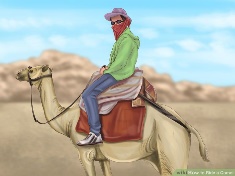 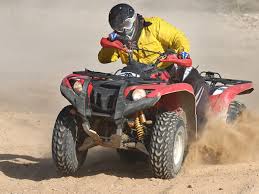 NAME:SECTION:Study the words for this worksheet on https://quizlet.com/242493716/activities-flash-cards/?new ActivitySentence about the studentStudent’s signatureRide a camel Hamed never rides a camel.Drive a quad bikeVisit DubaiEat chicken biriyaniVisit Delma MallGo to the cinema Read stories on Study LadderPlay footballSpeak TurkishForget your phone at homeDrink soft drinks